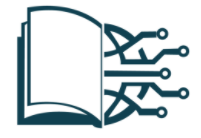 Plano de Ação para o Desenvolvimento Digital da Escola - PADDEA Resolução do Conselho de Ministros n.º 30/2020, de 21 de abril, aprovou o Plano de Ação para a Transição Digital, bem como as medidas e ações estratégicas que o integram, enquanto instrumento de intervenção   fundamental para a transição digital. Das 12 medidas deﬁnidas no Plano de Ação para a Transição Digital, a primeira é o Programa de Digitalização para as Escolas, que tem como objetivo o desenvolvimento de um programa para a transformação digital das escolas, da qual fazem parte: disponibilização de equipamento individual e conectividade móvel a alunos e docentes,  acesso a recursos educativos digitais, acesso a ferramentas de colaboração em ambientes digitais e realização de provas de avaliação externa em ambiente digital.Este Programa prevê, também, formação para a capacitação digital dos docentes em cada escola - Plano de Capacitação Digital  de  Professores,  de forma a garantir  a  aquisição  das  competências  necessárias ao ensino em contexto digital.Para  a concretização do Plano foi  constituída  uma  Equipa  de  Desenvolvimento  Digital (EDD),  para  proceder à  elaboração do Plano de Ação para o Desenvolvimento Digital da Escola (PADDE).A elaboração deste Plano prevê as seguintes etapas:  - recolha de evidências: a partir da informação recolhida por processos de diagnóstico – CHECK-IN (janeiro     2021), SELFIE (13 a 27 maio) e auscultação da comunidade educativa;- análise dos dados: interpretação e reflexão sobre os resultados alcançados;- elaboração: definição do Plano de Ação para o Desenvolvimento Digital (até final de julho 2021)- implementação: período temporal em que o plano é desenvolvido na prática (setembro 2021 a julho 2023);   - monitorização das ações e avaliação: aferição e adequação dos níveis de implementação e consecução dos         objetivos definidos no plano (ao longo do desenvolvimento do plano).Com este instrumento orientador, pretende-se deﬁnir estratégias que permitam a exploração do potencial do digital, nas dimensões: organizacional, pedagógica, tecnológica e digital. Nesse sentido, serão, ainda, definidas metas e planeadas ações para concretizar o Plano, bem como mecanismos de monitorização que possam aferir o progresso e verificar os resultados, como fatores fundamentais para o sucesso da Escola.Este instrumento de trabalho tem por base as ferramentas de diagnóstico CHECK-IN (já realizada pelos docentes) e o questionário SELFIE.O questionário  SELFIE  (Self-reﬂection  on  Effective  Leaining by Fosteiing the use of Innovative Educational  technologies)  é  um instrumento de autorreflexão e autoconhecimento, para apoiar as escolas no diagnóstico relativo ao processo de aprendizagem na era digital e incorporação de tecnologias digitais no ensino, na aprendizagem e na avaliação das aprendizagens dos alunos. O diagnóstico pode realçar o que está a funcionar bem, as áreas que requerem melhorias e quais devem ser as prioridades do nosso Agrupamento.Os resultados deste questionário darão indicações acerca da integração do digital no Agrupamento, em múltiplas dimensões, na opinião e perspetiva de diferentes membros da comunidade educativa: dirigentes escolares (Direção, Coordenadores com representação em Conselho Pedagógico e Coordenadores de Escola), professores (em funções no AE há mais de um ano) e alunos (4.º ao 9.º Ano), de forma completamente anónima.